Name: 		Date: 					Student Exploration: Percents, Fractions, and DecimalsVocabulary: decimal, equivalent, fraction, percent, ratioPrior Knowledge Questions (Do these BEFORE using the Gizmo.)Tom owns 5 posters and 4 are “Star Battles.” Tina owns 10 posters and 5 are “Star Battles.”Who would you guess likes “Star Battles” more? ___________ Why? 																	Suppose Tom keeps collecting “Star Battles” posters at the same rate. When he has a total of 10 posters, how many will be “Star Battles” posters? ________ Explain. 																Gizmo Warm-upA ratio is a comparison of two things by division. There are three main ways to express ratios – as percents, as fractions, and as decimals. In the Percents, Fractions, and Decimals Gizmo, you can model percents, fractions, and decimals for values from 0 to 1.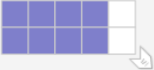 The grid can be adjusted to contain from 1 to 300 squares by dragging the handle at the bottom-right corner. Each square can be shaded or unshaded by clicking in it. You can also click and drag to shade multiple squares.Create a grid that is 5 squares wide by 2 squares tall. Shade 8 squares, as shown above. Look at the shaded:total row in the Gizmo table. What decimal and percent are modeled by the shaded squares? Decimal = ___________  Percent = ___________Look at the unshaded:total row. What decimal and percent are modeled by the unshaded squares? 		 Decimal = ___________  Percent = ___________The Gizmo gives two equivalent (equal) fractions – simplified and unsimplified – for the shaded:total and unshaded:total ratios. Record them below. (To see why these are equivalent, notice how many shaded and unshaded squares are in each row of the grid.) =              =                               =              =Shade the number of squares given below, both in the Gizmo and on paper. Then complete the table below. (All values should represent the shaded:total ratio.)	Shade 1 out of 100	Shade 17 out of 100	Shade 100 out of 100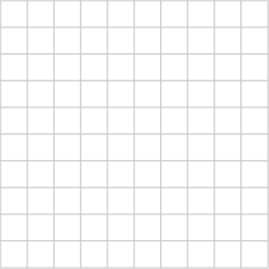 Click Clear. Create a grid that is 20 squares wide and 5 squares tall. Do any of the answers to question 1 change? ________ Why or why not? 																				Click Clear. Shade 49 out of the 100 squares in your grid. Then complete the table below.What is true of all the sums? 								Why is this true? 										(Activity A continued on next page)Activity A (continued from previous page)Click Clear. Shade the number of squares shown in the first column. Then fill in the table.The labels on the number line at the bottom of the Gizmo can be adjusted to show decimals, fractions, or percents. The blue point shows the shaded:total ratio. The green point shows the unshaded:total ratio.Use the dropdown menu to the right of the number line to select Decimals. Shade in a few more squares on the grid. How do the positions of the points change?What is the distance between the blue point and 0.5? ___________What is the distance between the green point and 0.5? __________Compare these distances. What do you notice? 																	Complete the table. Then check your answers in the Gizmo.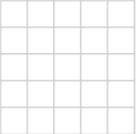 Create a 5-by-5 grid like the one at the right.How many squares are in the grid? _________Shade 3 squares. What fraction describes the shaded:total ratio? ___________What fraction describes the unshaded:total ratio? _________________How many 5-by-5 grids would you need to have 100 squares total? ________Write each fraction as an equivalent fraction with a denominator of 100. =              =                               =              =              How do fractions with denominators of 100 help you write the equivalent decimals and percents? 																						Click Clear. Create a grid with 15 squares.Shade 5 squares. Complete the equations to show the fractions modeled. =              =                               =              =              A fraction can be converted to a decimal by dividing the denominator into the numerator. Use a calculator. Divide to convert the fractions from part A to decimals. Then describe the pattern you see in the decimal.shaded:total = ______________	Pattern: 						unshaded:total = ____________	Pattern: 						The decimals you found in part B are called repeating decimals. In the Gizmo, repeating decimals are rounded to two places. How does the Gizmo show you that a decimal has been rounded? 															(Activity B continued on next page)Activity B (continued from previous page)Click Clear. Create a grid with 150 squares.Shade 60 squares. Complete the equations to show the fractions modeled. =              =                               =              =              Are the equivalent decimals and percents for these fractions repeating? 		How do you know? 									Use a calculator. Divide to convert the fractions from part A to decimals. shaded:total = ________________	unshaded:total = ________________Shade 70 more squares. Complete the equations to show the fractions modeled. =              =                               =              =              Are the equivalent decimals and percents for these fractions repeating? 		How do you know? 									Use a calculator. Divide to convert the fractions from part D to decimals.shaded:total = ________________	unshaded:total = ________________A friend creates a grid 20 squares wide by 10 squares high. He shades all squares and says 200% are shaded.Is he correct? _________ Explain. 																					Complete the table with equivalent fractions, decimals, and percents. Use a calculator as needed. For decimals and percents, round to two places if necessary. Then check your answers in the Gizmo. (Note: The last one cannot be modeled in the Gizmo.)Ramona owns a collection of 10 CDs. She bought 6 of the CDs and received 4 as gifts. Use the Gizmo to model this situation.Fill in the blanks with words to describe one of the ratios shown by this model._______________________ CDs : ________________________ CDsWrite this ratio as a fraction in simplest form, as a decimal, and as a percent.Describe the other ratio in words. ___________________ : 				Write this ratio as a fraction in simplest form, as a decimal, and as a percent.In your opinion, which best describes this situation: the fraction, decimal, or percent? ____________________ Why? 																				Ramona bought 2 more CDs.How many CDs does she now own? _______ How many has she bought? 		Write the ratio of CDs she bought to the total number of CDs as a fraction, as a rounded decimal, and as a rounded percent. Use the Gizmo to check your answers.Ty received  of his CDs as gifts. If he has 60 CDs, how many were gifts? 			Explain. 												Five CDs, which is  of Lisa’s collection, were gifts. How many were not gifts? 		Explain. 												Activity A: Denominators of 100Get the Gizmo ready: Click Clear.Create a grid that is 10 squares wide by 10 squares tall (100 squares total).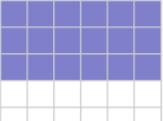 Shaded squaresRatio(shaded:total)FractionDecimalPercent0117100FractionDecimalPercentshaded:totalunshaded:totalsumShaded squaresFractionSimplified fractionDecimalPercent10355078RatioSimplified fractionDecimalPercent9:10025:10055:10098:100Activity B: Denominators other than 100 Get the Gizmo ready: Click Clear.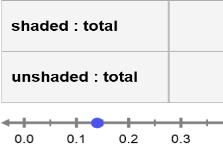 RatioRatioSimplified fractionDecimalPercentPercent48:7048:7015:30015:300145:500145:500Activity C: Real-world application Activity C: Real-world application Get the Gizmo ready: Click Clear.Get the Gizmo ready: Click Clear.Get the Gizmo ready: Click Clear.Get the Gizmo ready: Click Clear.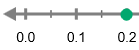 